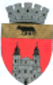 U.A.T. BLAJ - CONSILIUL LOCALPiața 1848 nr.16, cod 515400, județul.Albatel: 0258 -710110; fax: 0258-710014e-mail: primarieblaj@rcnet.ro					Proces verbalIncheiat azi 08.02.2022, in sedinta  extraordinara convocata de indata prin procedura ,, La distanta,, a Consiliului local al municipiului Blaj, intervalul orar fiind 09.00-12.00.
             Consiliul local al municipiului Blaj a fost convocat, in sedinta  extraordinara convocata de indata prin procedura ,, La distanta,,  de catre Primarul municipiului Blaj, in baza Dispozitiei nr. 147 din data de 07.02.2022Convocarea sedintei s-a facut telefonic, s-a prezentat ordinea de zi, data, intervalul orar al desfasurarii sedintei.  Proiectele de hotarare insotite de toate documentele prevazute de lege au fost transmise electronic consilierilor locali pentru a le studia si pentru a-si exprima votul electronic.            Din totalul celor  19  membrii ai Consiliului local al municipiului Blaj,au raspuns solicitarii 19   consilieri locali . Lista consilierilor locali convocaţi se află în dosarul special al prezentei şedinţe. Lucrarile de secretariat sunt consemnate de catre d-na Denes Adela Maria – inspector de specialitate - municipiul Blaj  .              Proiectele de hotarare propuse pe ordinea de zi a sedintei  ,,extraordinare,, convocata de indata  prin procedura La Distanta”sunt:1.PROIECT DE HOTARARE ,  prin care Consiliul local al municipiului Blaj aprobă         modificarea și completarea HCL Blaj nr. 159/15.10.2021 în legătură cu cererea de finanțare pentru obiectivul de investiții|: „REABILITARE/MODERNIZARE STRĂZI ÎN AREALUL URBAN AL MUNICIPIULUI BLAJ, ETAPA A VI-A, JUDEȚUL ALBA”, cerere depusă în nume propriu de UAT-Municipiul Blaj în cadrul Programului Național de Investiții „Anghel Saligny”.                            Inițiator: Rotar Gheorghe Valentin-primarul municipiului Blaj            2.PROIECT DE HOTARARE ,prin care Consiliul local al municipiului Blaj aprobă modificarea și completarea cererii de finanțare a UAT – Municipiul Blaj, formulată în nume propriu, în cadrul Programului Național de Investiții „Anghel Saligny”, pentru obiectivul nou de investiții: „LUCRĂRI DE REPARAȚII CAPITALE, RESPECTIV LUCRĂRI DE REABILITARE / MODERNIZARE STRĂZI ÎN MUNICIPIUL BLAJ, JUDEȚUL ALBA”.                     Inițiator: Rotar Gheorghe Valentin-primarul municipiului Blaj           3. PROIECT DE HOTARARE ,prin care Consiliul local al municipiului Blaj aprobă deplasarea în Franța – Le Cannet a unei delegații a UAT-Municipiul Blaj – 2 persoane- în perioada 14-16.02.2022.                   Inițiator: Rotar Gheorghe Valentin-primarul municipiului Blaj             Comisiile de specialitate au avizat favorabil  proiectele de hotarare.              Votul pentru proiectul nr. 1 : PROIECT DE HOTARARE, prin care Consiliul local al municipiului Blaj aprobă modificarea și completarea HCL Blaj nr. 159/15.10.2021 în legătură cu cererea de finanțare pentru obiectivul de investiții|: „REABILITARE/MODERNIZARE STRĂZI ÎN AREALUL URBAN AL MUNICIPIULUI BLAJ, ETAPA A VI-A, JUDEȚUL ALBA”, cerere depusă în nume propriu de UAT-Municipiul Blaj în cadrul Programului Național de Investiții „Anghel Saligny                                Acordul consilierilor au votat 19 ,,pentru”, acesta devenind                                                                 Hotararea nr.26 /2022               Votul pentru proiectul nr. 2 : PROIECT DE HOTARARE, prin care Consiliul local al municipiului Blaj aprobă modificarea și completarea cererii de finanțare a UAT – Municipiul Blaj, formulată în nume propriu, în cadrul Programului Național de Investiții „Anghel Saligny”, pentru obiectivul nou de investiții: „LUCRĂRI DE REPARAȚII CAPITALE, RESPECTIV LUCRĂRI DE REABILITARE / MODERNIZARE STRĂZI ÎN MUNICIPIUL BLAJ, JUDEȚUL ALBA”.                                    Acordul consilierilor au votat 19 ,,pentru”, acesta devenind                                                    Hotararea nr. 27/2022               Votul pentru proiectul nr. 3  : PROIECT DE HOTARARE, prin care Consiliul local al municipiului Blaj aprobă deplasarea în Franța – Le Cannet a unei delegații a UAT-Municipiul Blaj – 2 persoane- în perioada 14-16.02.2022.                                  Acordul consilierilor au votat 19 ,,pentru”, acesta devenind                                                                 Hotararea nr28./2022		In urma centralizarii voturilor se considera inchise lucrarile sedintei ,,  extraordinare convocata de indata prin procedura ,, La distanta,, a Consiliului local al municipiului Blaj din data de 08.02.2022
 	Drept care am încheiat prezentul proces verbal.		         Blaj , 08.02.2022                PRESEDINTE DE SEDINTA,                                                           SECRETAR   GENERAL                                                    Handrea Alexandru                 				        Stefanescu Sergiu                                                          